Спеціалізована школа І-ІІІ ступенів № 301імені Ярослава Мудрогоз поглибленим вивченням англійської мови Деснянського району міста Києва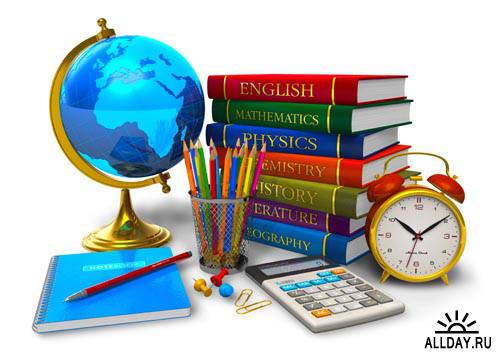 2017Звіт за 2017 рік мета, завдання, досягнення, перспективи розвитку школиСпеціалізована школа І-ІІІ ступенів № 301 імені Ярослава Мудрого з поглибленим вивченням англійської мови Деснянського району міста Києва, заклад загальної середньої освіти, який задовольняє потреби громадян, суспільства і держави в загальній середній освіті, діє на підставі Статуту, затвердженого розпорядженням Деснянської районної в місті Києві державної адміністрації 20.10.2016 № 613, має свідоцтво про державну реєстрацію юридичної особи спеціалізованої школи № 301 імені Ярослава Мудрого з поглибленим вивченням англійської мови  від 17.03.2016 № 10667770007000989. Відповідно до рівня освіти заклад освіти є триступеневим:І ступінь – початкова школа з тривалістю навчання 4 роки; 12 класів.ІІ ступінь – основна школа з тривалістю навчання 5 років; 14 класів.ІІІ ступінь – старша школа з тривалістю навчання 2 роки; 2 класи.Мета школи – забезпечити позитивну динаміку розвитку школи, як відкритої системи, конкурентоздатної й орієнтованої на підготовку громадянина-патріота, здатного до участі в розв’язанні сьогоденних і перспективних завдань держави.Місія школи полягає у: забезпеченні якісної освіти як найважливішої умови успішної соціалізації дитини в сучасному суспільстві;формуванні свідомості громадянина, який володіє політичною культурою, критичним мисленням, здатністю самостійно здійснювати свій вибір;вихованні любові до Батьківщини, духовності, моральності;створенні умов, сприятливих для доброзичливого ставлення до школи, однолітків, учителів, держави;підтриманні сприятливих умов співробітництва серед працівників школи, батьків та громадськості.Досягнення мети передбачає вирішення завдань:Забезпечення оптимального функціонування школи як цілісної соціально-педагогічної системи, створення умови для ефективної діяльності всіх підсистем. Забезпечення підвищення рівня професійної компетентності вчителів школи, що є умовою реалізації розвитку особистості учнів, удосконалення навчально-виховного процесу.Продовження оновлення матеріально-технічної бази школи для впровадження в освітній процес інформаційних технологій навчання.  Забезпечення впровадження ідеї формування національної школи як моделі цілісної системи світосприйняття та світорозуміння, розвитку української мови, відродження культурних традицій та здійснення національно-патріотичного виховання учнівської молоді. Створення умов навчання і виховання, що дозволяють кожній дитині реалізувати свої  здібності та свідомо обрати професію.Освітній процес направлений на впровадження та реалізацію законів України “Про загальну середню освіту”, “Про освіту”, “Про мови”, “Національну доктрину розвитку освіти в Україні”, нормативних документів МОНУ, ДОНМС, РУО ДРДА тощо.Тому педагогічний коллектив працює над розв’язанням наступних  проблем:активізувати пізнавальні інтереси школярів в умовах гуманізації сучасної освіти, враховуючи психолого-педагогічні аспекти виховання і навчання, використовуючи інноваційні методи та методики викладання, застосовуючи інформаційні засоби та комп’ютеризацію.створювати умови для науково-методичної підготовки та професійної майстерності вчителя, вивчати, впроваджувати інноваційні освітні технології;удосконалювати систему управління закладу шляхом забезпечення його науково-методичними, морально-психологічними, матеріально-технічними, інформаційними умовами;формувати систему моральних цінностей заходами щодо зміцнення здоров’я та соціального захисту, співпрацюючи з позашкільними, громадськими організаціями, батьківською та піклувальною радами;формування мотивації навчальної діяльності школярів, розвиток творчого потенціалу кожної дитини, підготовка її до реалізації нахилів і здібностей у різних сферах людської діяльності та спілкуванні .Результативність роботи за 2017 рік	Відповідно до ст. 45 Закону України «Про загальну середню освіту» штатний розпис навчального закладу установлюється Управлінням освіти Деснянської районної державної адміністрації на підставі Типових штатних нормативів загальноосвітніх навчальних закладів.Кадрове забезпечення школи здійснюється в повній відповідності з навчальними планами загальноосвітнього навчального закладу.У 2016/2017 навчальному році школа була забезпечена штатними працівниками на 95%; 43 штатні одиниці (заступник директора з навчальної роботи – 2 та виховної роботи - 1; педагогічних працівників - 61; працівників з числа обслуговуючого персоналу - 34).Пріоритетом у підборі кадрів є високий професіоналізм, володіння навичками ІКТ, прагнення до саморозвитку, активної професійної діяльності, працездатність, комунікабельність.Розподіл педагогічних працівників за фахом і кваліфікаційними категоріям:Система методичної роботи в школі спрямована на розвиток творчої активності вчителя, створення оптимальних умов для його самореалізації, підвищення і вдосконалення його педагогічної майстерності, практичної адресної допомоги у розв'язанні актуальних проблем навчання і виховання, вивчення, поширення і впровадження в практику нових технологій  освітнього процесу.У системі методичної роботи вирішувалися такі завдання:інформаційне забезпечення педагогічних працівників з питань педагогіки, психології, фахових дисциплін;апробація та введення нових освітніх технологій і систем;всебічний розвиток творчих здібностей педагогів, формування в них навичок науково-дослідницької роботи, зацікавленості новими педагогічними технологіями;підвищення рівня методологічної підготовки педагогічних кадрів, перенесення акценту з інформаційних на інтерактивні аспекти навчання;сприяння виробленню в учителів умінь і навичок самостійної  роботи з метою безперервного підвищення своєї кваліфікації та вдосконалення педагогічної майстерності;допомога вчителям аналізувати рівень навчальних досягнень учнів, рівень їх вихованості.Згідно з Типовим положенням про атестацію педагогічних працівників, відповідно до перспективного плану проходження атестації педагогічними працівниками навчального закладу та поданих заяв до атестаційної комісії  атестація  здійснювалася на основі комплексної оцінки рівня кваліфікації, педагогічної майстерності, результатів педагогічної  діяльності шляхом проведення контрольних робіт, зрізів знань учнів, тестування, відвідування уроків та позакласних заходів, здійснення аналізу освітнього процесу; ознайомлення з навчальною документацією щодо виконання педагогічним працівником своїх посадових обов’язків, його участі в роботі методичних об’єднань, фахових конкурсах та інших заходах тощо. Успішно атестувалися 6 учителів, а саме: -   1 - на відповідність раніше присвоєній кваліфікаційній категорії «спеціаліст вищої категорії»;-  1 - присвоєно кваліфікаційну категорію «спеціаліст вищої категорії»;-  4   - присвоєно кваліфікаційну категорію «спеціаліст другої категорії».З метою забезпечення навчального закладу кваліфікованими педагогічними кадрами, які б творчо впроваджували ідеї інтерактивного, особистісно-орієнтованого навчання, учителів-предметників залучали до активної діяльності. Для цього використовували як традиційні, так і нетрадиційні, як індивідуальні, так і групові форми роботи.	Традиційні: інструктивно-методичні наради, педагогічні ради, методичні  об’єднання, предметні декади та тижні, семінари-практикуми, психолого-педагогічні семінари, конкурси педагогічної майстерності, індивідуальні методичні консультації, бесіди, науково-практичні конференції, методичні розробки, курсова перепідготовка, організовано стажування та наставництво ( три молоді спеціалісти).	Нетрадиційні: літературні світлиці, педагогічні консиліуми, мозкові атаки, проблемні столи,  творчі звіти педагогів, портфоліо. Індивідуальні форми роботи: самоосвіта і робота над методичною темою; аналіз власної діяльності; вивчення документів фахового спрямування; накопичення та систематизація інформації з психології, педагогіки, методики; відвідування уроків і позакласних заходів у колег; співбесіди з адміністрацією; розробка власної наочності та уроків тощо. Відповідно до річного плану школи та з метою пошуку та розвитку творчого потенціалу кожного вчителя, модернізації науково-методичної роботи з педагогічними кадрами, оновлення фахових знань, продукування нових педагогічних ідей і технологій, вивчення і узагальнення  педагогічного досвіду та реалізації загальношкільної проблеми проведено методичний тиждень та ряд предметних тематичних тижнів та декад: декада історії та правових знань, декада початкової школи, декада математики і інформатики, декада англійської мови, декада української мови та літератури, тиждень зарубіжної літератури, декада природничих наук. Під час проведення тематичних декад і тижнів учителі проводили інтегровані уроки, виносили на розгляд колег свій досвід, свою концепцію, авторську майстерність, що для педагогів дає можливість апробації нових педагогічних технологій, нових форм організації шкільного уроку та позакласної роботи. 	Крім цього, на базі школи  проводили та брали участь у  районних та міських заходах щодо підвищення фахової майстерності:районний науково-практичний  семінар «Реалізація інформаційно-цифрової компетентності шляхом використання хмарних сервісів» (учитель хімії Нетрибійчук О.С.);районний практичний семінар «Когнітивна лабораторія хмарних сервісів» (учитель хімії Нетрибійчук О.С.);міський захід: круглий стіл «Особливості організації навчання біології у 9 класі» (учитель біології Мілюкова С.В.).Проведено моніторингове дослідження у 2016 – 2017 навчальному  роціСкладовими системи роботи з обдарованою молоддю є концепція обдарованості; виявлення рівня обдарованості; прогнозування розвитку обдарованих дітей; методики виховання, навчання й розвитку творчого потенціалу особистості.З метою створення оптимальних умов для творчої реалізації обдарованих дітей, забезпечення пріоритетності системи пошуку, навчання, виховання і підтримки обдарованої молоді, як важливого чинника формування умов для створення особистості, збереження і розвитку потенціалу нації у школі створено програму для обдарованої молоді «Обдарованість». Відповідно основними завданнями для педагогічного колективу були:створення системи цілеспрямованого виявлення і відбору обдарованих дітей;створення прийнятних умов для інтелектуального, морально-фізичного розвитку таких дітей;стимулювання творчої діяльності учнів;розробка та послідовне введення нового змісту освіти, прогресивних технологій у  роботі з цією категорією учнів;створення умов, що спрямовані на формування людини з новим типом мислення.Підсумки роботиз обдарованими дітьми впродовж 2017  рокуна районному етапіВсеукраїнського конкурсу-захисту науково-дослідницьких робіт  учнів-членів Київського територіального відділення Малої академії наук УкраїниДинаміка кількості переможців Всеукраїнського конкурсу-захисту науково-дослідницьких робіт  учнів-членів Київського територіального відділення Малої академії наук УкраїниЗа результатами ІІ (районного) етапу Всеукраїнської учнівської олімпіади з базових дисциплін визначено переможців:Призери ІІІ (міського) етапуВсеукраїнських учнівських олімпіад з базових дисциплінЗа результатами ІІ (районного) етапу VІІІ Міжнародного мовно-літературного конкурсу учнівської та студентської молоді імені Т.Шевченка визначено переможців:За результатами ІІ (районного) етапу  ХVІІІ Міжнародного конкурсу з української мови імені Петра  Яцика визначено переможців:Призери ІІІ (міського) етапуХVІІІ Міжнародного конкурсу знавців української мови імені Петра ЯцикаЗа результатами творчих та спортивних конкурсів маємо такі підсумки, а саме:у районному конкурсі «Мій родовід» в номінації «Герої моєї родини»учень 5 класу Мартиненко Артем (учитель Омеля Л.Б.) – І місце.І місце в районних та міських змаганнях із футболу «Шкіряний м’яч» серед команд учнів 2005 р.н. (учитель Гузар Ю. В., Вагін Ю.О. )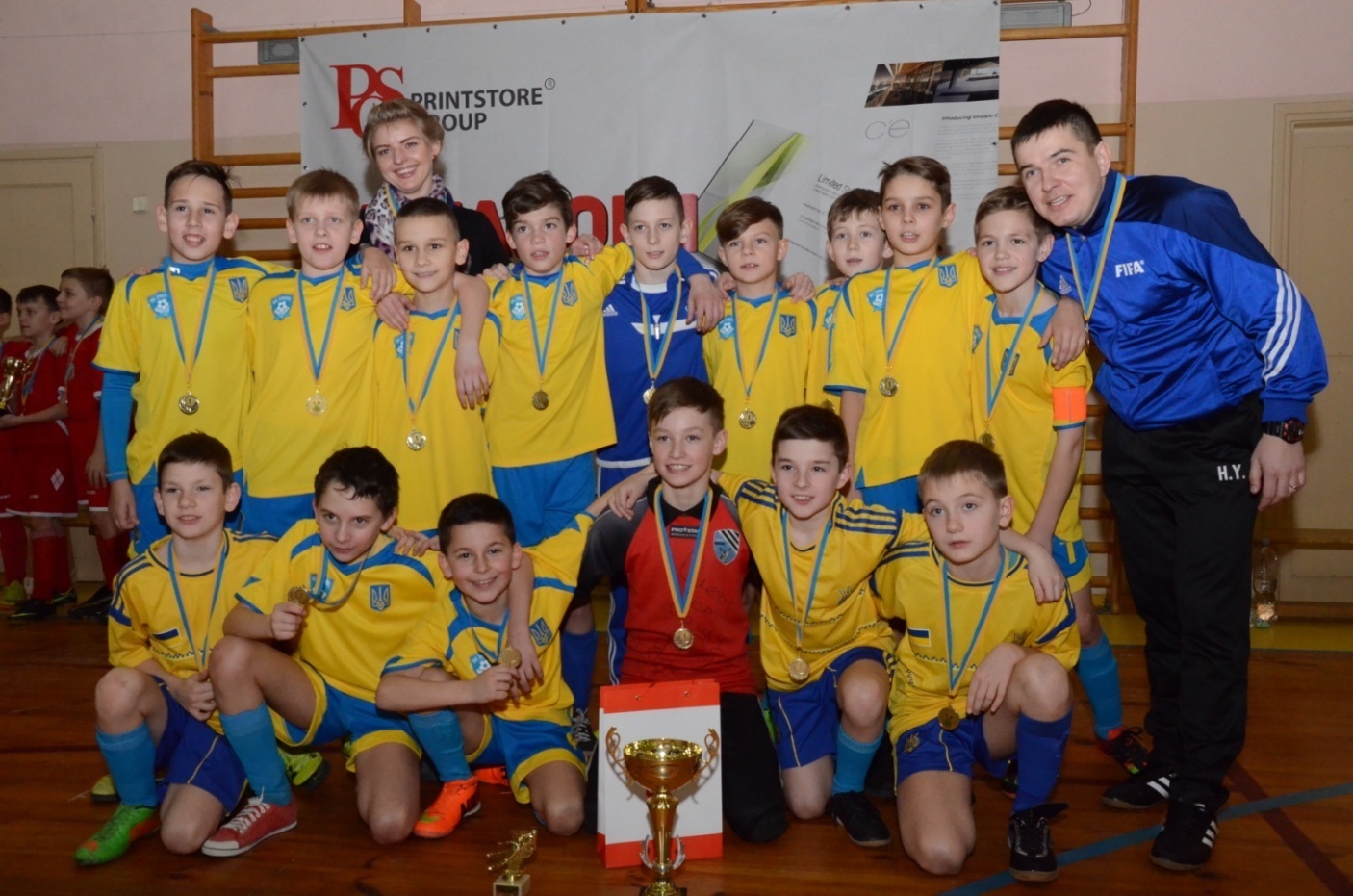 Діяльність педагогічного колективу школи за своїм змістом і результативністю спрямована на реалізацію мети у справі навчання та виховання підростаючого покоління, а також на реалізацію чітко визначених принципів організації навчально-виховної діяльності, методичної роботи, на основі яких здійснюється системно-культурний підхід до вдосконалення особистості вчителя й розвитку його творчого потенціалу.Основними принципами розвитку навчально-виховного процесу школи визначено: принцип духовного розвитку особистості, принцип здорового способу життя, принцип партнерства (вчитель-учень-батьки).Педагогічний колектив працює над вирішенням проблем:Забезпечення оптимального функціонування школи як цілісної соціально-педагогічної системи.Створення умови для ефективної діяльності всіх підсистем школи.Забезпечення підвищення рівня професійної компетентності вчителів школи, що є умовою реалізації розвитку особистості учнів, удосконалення навчально-виховного процесу.Системна робота по впровадженню стандартів освіти.Забезпечення впровадження ідеї формування національної школи як моделі цілісної системи світосприйняття та світорозуміння, розвитку української мови, відродження культурних традицій та здійснення національно-патріотичного виховання учнівської молоді. Модернізація матеріально-технічної бази для впровадження в освітній процес інформаційних технологій навчання. Створення умов навчання і виховання, які дозволяють кожній дитині реалізувати свої здібності:забезпечення умов для якісної освіти та індивідуального розвитку особистих досягнень учнів, стимулювання їх творчої активності, найбільш повної самореалізації в різних видах позаурочної діяльності, реалізація їх схильностей та інтересів через виховне середовище школи;формування національної свідомості, толерантності, духовності;забезпечення сприятливих умови для фізичного, психічного, інтелектуального, соціального становлення особистості учнів, досягнення рівня освіченості, що відповідає ступеню навчання, потенційним можливостям учнів з урахуванням їхніх пізнавальних інтересів і схильностей;забезпечення якісної профорієнтаційної роботи, яка сприяє визначенню напрямку діяльності  кожного учня  та свого місця у суспільстві;забезпечення в урочній та позаурочній діяльності, проведення заходів зі зміцнення здоров’я та  формування здорового способу життя.Концепція розвитку школи ґрунтується на таких положеннях:забезпечення якості навчання, шляхом впровадження в навчально-виховний процес інноваційних технологій;сприяння розвитку наукової та інноваційної діяльності у школі;формування в учнів школи свідомого мотивованого вибору свого професійного майбутнього;відповідальність учасників навчально-виховного процесу за результати підготовки школярів.Нормативно-правовою основою концепції розвитку школи є державні документи: Конституція України, Закони України «Про освіту», «Про загальну середню освіту», «Про охорону дитинства», Програма «Освіта Столиці», «Нова українська школа».Для досягнення мети, завдань школи необхідно вирішення наступних стратегічних завдань розвитку школи:забезпечення якості освіти, яка відповідає сучасним освітнім стандартам;модернізація ресурсного (матеріально-технічного, кадрового, методичного) забезпечення навчально-виховного процесу та формування сучасної шкільної інфраструктури;розвиток інформатизації освіти у школі та розширення єдиного інформаційного простору;формуванні в учнів громадської свідомості, відповідальності та активності, громадського обов’язку та громадської гідності;виховання свідомого громадянина України, патріота, який усвідомлює свою належність до сучасної європейської цивілізації;виховання особистості з демократичним світоглядом, яка не порушує прав, свобод людини, із повагою ставиться до традицій, культури інших держав, народів;вироблення в учнів свідомого ставлення до свого здоров’я та здоров’я інших громадян як до найвищої цінності;формування професійно компетентної особистості, здатної до суспільного життя та співпраці в громадянському суспільстві;створення сучасного освітнього середовища, що стимулюватиме вивільненню креативного потенціалу як учнів, так і педагогів;педагогіка партнерства, що ґрунтується на відносинах взаємоповаги між всіма учасниками освітнього процесу;створення системи постійного моніторингу та забезпечення якості освіти;оновлення змісту середньої освіти шляхом упровадження концепції «Нова українська школа», орієнтованої на компетентнісне навчання.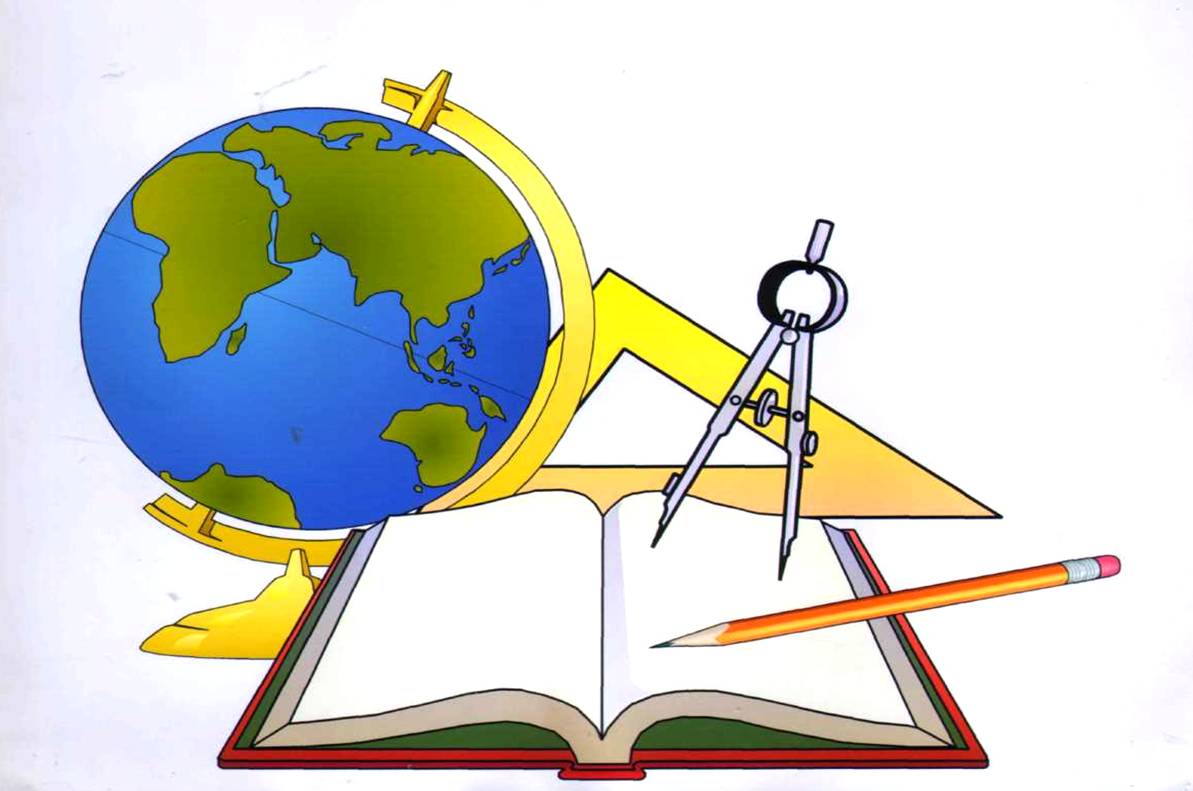 Навчальний предмет/ посадаУсього вчителівКваліфікаційна категоріяКваліфікаційна категоріяКваліфікаційна категоріяКваліфікаційна категоріяПедагогічне званняПедагогічне званняДекрвідп.Навчальний предмет/ посадаУсього вчителівспецІІІвищастарший вчительвчитель-методистВчителі початкових класів12341531Вихователі ГПД321Українська мова та література4142Зарубіжна література111Математика321Фізика1ІІнформатика2111Хімія11Біологія111Географія11Історія, правознавство11Англійська мова15443323Нім. мова22Франц. мова11Фізична культура211Художня культураІнтегрований курс «Мистецтво»Захист ВітчизниТрудове навчання11Керівник гуртка2Інструктор з фізкультури1Практичний психологПедагог-організатор1Соціальний педагог1Зав бібліотеки1Адміністрація4Всього 6510161016824Техн.працівники34Всього99№ з\пПредмет контролюЗміст перевірки(накази підсумкові)Форма контролюРезультатиперевірки 1.Інформатика,6-А,Б,В.Степанцева С.В.Про результати проведення моніторингового дослідження якості знань учнів 6-х класів з інформатикиКонтрольна робота,13-15.12.2016УОПідтвердили рівень знаньУО Н.0- нема2.Учні 10 класуПро організацію та проведення моніторингового дослідження «Соціальна адаптація учнівської молоді в суспільстві»Анкети. Департамент ОНМС Н. №  270 від 29.03.20173.Учителі 4 класів:Назарок А.С.Шимко Н.І.Шапченко В.Про організацію і проведення моніторингового дослідження «Відображення в моделі випускника початкової школи досягнень із ключових компетенцій»Анкети-сайт Департамент ОНМС Н. №  315 від 07.04.20174.Хімія,  8-А,Б.Нетрибійчук О.С.Про результати проведення моніторингового дослідження якості знань учнів 8-х класів з інформатикиКонтрольна робота,20.04.2017УОПідтвердили рівень знаньУО Наказ№ 273 22.05.2017№з/пПрізвище, ім’я учняКласСекціяКерівник роботиМісце нарайонно- му етапі1.Каленюк Валерія9Географія та ландшафтознавствоЗадоя А.ВІІІ2.Гойстер Дар’я 10Загальна біологія та біологія людиниМілюкова С.В.ІІ3.Гавриш Ірина10Англійська моваЗаріцька О.Б.І4.Цапенко Аліса11ПравознавствоСавенко М.П.ІІ5.Цапенко Аліса11Літературна творчістьСебало С.Л.І№Прізвище, ім’я учняКласПредметМісцеУчитель1.Самопят Максим4англійська моваІКотляр О.М.2.Пампуха Данило4англійська моваІКотляр О.М.3.Совяк-Круковська Анна7українська мова та літератураІІІНечупій Я.П.4.Носенко Артем7українська мова та літератураІІІНечупій Я.П.5.Висіцька Лілія7українська мова та літератураІІІНечупій Я.П.6.Стужук Анастасія8українська мова та літератураІІІДонець В.В7.Зубар Анна8українська мова та літератураІІІСебало С.Л.8.Гажала Валерія9українська мова та літератураІІІПопутькіна Т.П.9.Гавриш Ірина10українська мова та літератураІІІПопутькіна Т.П.10.Кузнєцова Яна10українська мова та літератураІІІПопутькіна Т.П.11.Македон Ольга11українська мова та літератураІІІПопутькіна Т.П.12.Маймота Давід8англійська моваІІЗаріцька О.Б.13.Гавриш Ірина10англійська моваІІІКузьменко О.Д.14.Македон Ольга11англійська моваІІІМаксименко І.Д.15.Григорович Лілія11англійська моваІІІКузьменко О.Д.16.Цапенко Аліса11англійська моваІІІКізюк В.О.17.Наконечна Анастасія8англійська моваІІГерасименко О.Л.18.Кандаурова Владислава8історіяІІІСавенко М.П.19.Савенко Аліна8історіяІІІСавенко М.П.20.Гавриш Ірина10історіяІІКузьменко О.Д.21.Величко Аліна9правознавствоІІІСавенко М.П.22.Кандаурова Владислава8образотворче мистецтвоІІІШеремет С.І.23.Яценко Діана11образотворче мистецтвоІІШеремет С.І.24.Матюха Назар 8веб-дизайнІСтепанцева С.В.25.Висіцька Лілія7зарубіжна літератураІСлободянюк В.Р26.Поважнюк Софія7зарубіжна літератураІІІСлободянюк В.Р27.Бєлоусова Євгенія7зарубіжна літератураІІІСлободянюк В.Р28.Дмитренко Іван7зарубіжна літератураІІІСлободянюк В.Р29.Трохименко Христина8зарубіжна літератураІІСлободянюк В.Р30.Блащук Вікторія8зарубіжна літератураІІІСлободянюк В.Р31.Стужук Анастасія8зарубіжна літератураІІІСлободянюк В.Р32.Кандаурова Владислава8зарубіжна літератураІІІСлободянюк В.Р33.Кузнєцова Яна10зарубіжна літератураІІІСлободянюк В.Р34.Гавриш Ірина10зарубіжна літератураІІСлободянюк В.Р35.Солодчук Анна11зарубіжна літератураІІІСлободянюк В.Р36.Шараєвський Єгор8біологіяІІМілюкова С.В.37.Стужук Анастасія8біологіяІІМілюкова С.В.38.Величко Аліна9біологіяІМілюкова С.В.39.Гойстер Дарія10біологіяІМілюкова С.В.40.Сергієнко Дар’я7хіміяІІІНетрибійчук О.С.41.Кравченко Каріна10німецька моваІМодерацька Г.М.42.Супрун Марина8трудове навчанняІІІШеремет С.І.43.Ігнатенко Ольга9трудове навчанняІІІШеремет С.І.44.Омельченко Юлія10трудове навчанняІІІШеремет С.І.45.Пампуха Данило4математикаІІКохана Л.В.46.Пампуха Данило4Українська моваІКохана Л.В.№ з/пПрізвище, ім’я учняКласПредметМісцеПІБ учителя1.Стужук Анастасія8біологіяІМілюкова С.В.2.Величко Аліна9біологіяІІІМілюкова С.В.3.Гойстер Дарія10біологіяІІІМілюкова С.В.№Прізвище, ім’я учня КласМісцеВчитель1.Соколовська Марія5ІІНечупій Я. П.2.Лук’яненко Марія5ІІІПопутькіна Т. П.3.Зубар Анна8ІІІСебало С. Л.4.Кандаурова Владислава8ІІІДонець В. В.№Прізвище, ім’я учня КласМісцеВчитель1.Дикун Марія5ІПопутькіна Т.П.2.Лук’яненко Марія 5ІІПопутькіна Т.П.3.Соколовська Марія5ІІНечупій Я. П.4.Панченко Вікторія5ІІОмеля Л. Б.5.Філіпов Микита6ІІІСебало С.Л.6.Рудиченко Олег6ІІІСебало С.Л.7.Стужук Анастасія8ІІІДонець В. В.8Висіцька Лілія8ІІІНечупій Я. П.9Дитяк Тарас4ІІКохана Л. В.№ з/пПрізвище, м.’я учняКласПредметМісцеПІБ учителя1.Дикун Марія5-Букраїнська моваІІПопутькіна Т. П.2.Соколовська Марія5-Аукраїнська моваІІНечупій Я. П.